Pupil Premium Funding 19-20  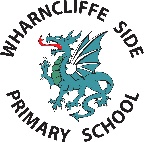 Pupil Premium funding is an allocation of additional funding provided to schools to support children who are vulnerable to underachievement and to support the narrowing of the achievement gap. The Pupil Premium Grant is provided to schools in addition to the main school funding grant. It is allocated according to the number of pupils on roll in the following categories:- pupils who are eligible for free school meals (FSM) or have been eligible for free school meals within the last 6 years- pupils in local authority care for 6 months or more- pupils from service familiesPupil Premium GrantObjectives: To narrow the achievement gap in English and Maths by accelerating rates of progress for target pupils.Targeted interventions support pupils’ social skills, confidence, and positive mental health. Pupils have positive learning behaviours and engagement in learning Families value regular school attendance and as a result attendance for all pupils is 95%+Total number of pupils on roll (excluding Nursery)(Sept 2019) 150Total number of pupils eligible for PPG (Sept 2019) 28Percentage of whole-school population19%Total number of pupils eligible for EYFS PPG(Sept 2019)4Amount of PPG received per pupil £1320 (£2300 for LAC, £302 for Nursery-aged children)£1320 (£2300 for LAC, £302 for Nursery-aged children)Total PPG expected for 2019-20(Projected)£39,148Total Cost of the Pupil Premium Action Plan (2019-20 School Year) £39,148Our aspirations for the impact pupil premium strategy  To narrow the achievement gap in English and Maths by accelerating rates of progress for target pupils.Targeted interventions support pupils’ social skills, confidence, and positive mental health. Pupils have positive learning behaviours and engagement in learning  Families value regular school attendance and as a result attendance for all pupils is 95%+ Spending allocationNumber of pupilsCostObjectives/Priority areas:Increasing engagement in learningIncreasing attendanceReducing barriers to learningRaising aspirationsSuccess CriteriaPupil Premium Champion   TA128(As of Sept 2019)£11,892(increase in hours)To be a link between school and families.To support individual pupils to enable them to thrive in the school environment.To work with individual or groups of pupils to support with academic or social/emotional needs.To link with school staff and other agencies to enable them to best support the pupils.To track pupils over the year and celebrate their success with them and flag up to other staff areas for concern.To work under the direction of the head teacher but to liaise with class room and SEND staff.To encourage pupils to participate in extracurricular activities including those supported by School Sports Funding.To facilitate pupils taking part in visits and special events.To increase pupils academic and social skills.To promote love of learning.Pupils made progress in core subjects of reading, writing and maths.Pupils have an attendance of at least 95% individually and increases on 18/19 percentage as a group.Communication between home and school is good so that school are aware of any issues that are presenting as barriers to learning.Pupils enjoy learning and are motivated to improve their work.Pupils have good friendships and enjoy their time at school.Pupils enjoy in physical activities and healthy life styles.Contribution to classroom based Teaching Assistants across school, including nursery when applicable28£20,000To track pupils over the year and celebrate their success with them and flag up to other staff areas for concern.To work under the direction of the class teachers to increase pupils academic and social skills.To promote love of learning. To promote pupil participation with peer group in learning activities. To facilitate pupils taking part in visits and special events.Pupils made progress in core subjects of reading, writing and maths.Pupils have an attendance of at least 95% individually and increases on 18/19 percentage as a group.Communication between home and school is good so that school are aware of any issues that are presenting as barriers to learning.Pupils enjoy learning and are motivated to improve their work.Pupils have good friendships and enjoy their time at school.Pupils enjoy in physical activities and healthy life styles.Contribution toward resources28£3372This will pay for Education City Online learning platform – all pupils are given access to this inside and outside school. It will also pay for the Schools Library Service.PP Champion will work with children and families to ensure that pupils access these resources to increase engagement in learning both at home and school. Pupils are able to access resources that enhance their learning.Pupils develop a better attitude towards learning and complete more homeworkTeachers are provided with more data re. progressPupils make better progressSubsidise Breakfast Club for PP children28£2676(TBC)Exact figures yet to be determined as arrangements for Breakfast Club not yet finalised. Breakfast Club will be a chargeable extra service and this will be subsidised for Pupil Premium children.Improved attendance / punctualityBetter attitude / behaviour due to having had a good breakfastMore prepared for learning / better concentrationImproved parking outside school as not all families are arriving at the same timeParents more likely to be able to get to work if they can drop children off earlierProvide additional hours in Nursery4£1208This money will be used to provide an additional 8 Nursery sessions per term (i.e. 72 hours per child) – arranged at the convenience of the parents. This will enable children to get more:Taught sessions with the teacherOpportunities to demonstrate learning in the provisionExperience of developing social skillsConfidence & independence 1:1 support where neededNursery PP children are more ‘school-ready’:More prepared for attending every dayOn track to achieve GLD by the end of ReceptionMore likely to be toilet-trainedLess likely to need a nap or support with eatingMore confident about speaking in front of a groupMore aware of school rules & routinesMore secure friendshipsStaff have greater awareness of their strengths / areas for development (more accurate assessment)Total PP funding from Governor approved Spending Plan32£39,148IMPACT REVIEWTo be completed in Summer 2020